Олимпиада по математике  для  1 классаВыплнил__  учении___  ____класса __________________________________Вставь пропущенные числа:А) 1, 2, …, 4, …, …, 7, …, …, 10 .                Б) 2, 4, …, 8, …   .                                         В) 11, …, 13, …, …, 16, 17, …, 19, …     .    Подумай, какой ряд лишний.    Подчеркни  его.      2,4,6,8,10,12      1,2,6,7,9,8,10,3      1,3,5,7,9,11,13Сколько треугольников ты видишь на рисунке?________________Реши выражения, записанные в шариках.  Раскрась  шарики  в нужный  цвет. Соедини шарики с нужными числами на числовом отрезке: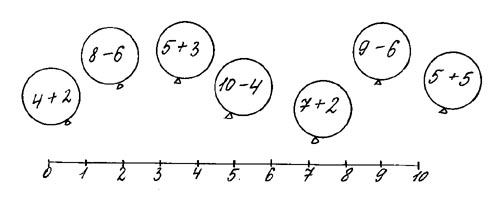 Реши  задачку! Запиши в окошко ответ.Посадила мама в печь    Пироги с капустой печь.    Для Наташи, Коли, Вовы    Пироги уже готовы,     Да ещё один пирог    Кот под лавку уволок.    Да ещё из печки пять    Маме нужно вынимать.    Если можешь, помоги,     Сосчитай–ка пироги.             Расшифруйте ребусы и запиши ответ:             Р1А                               С3Ж                             100Г______________           ______________            ___________________                Ответы:А)3  5  6  8  9            Б)6  10            В)12   14   15   18   20   (3 балла)2 ряд лишний  ( 1 балл)10  треугольников  ( 2 балла)…                          ( 3 балла)9 пирогов    (1 балл)Родина, стриж, стог (3 балла)Итого:  13  балловОлимпиада по математике  для  2  классаВыплнил__  учени___  ____класса __________________________________Закончи ряды чисел:10   17   24  ……    ……    ……     …… 40   35   30  ….. .    …...    …….    …….Зачеркни  лишнее слово: сложение           уменьшаемое          вычитаниеСколько треугольников ты видишь на рисунке?________________Реши задачу. Серёжа выше Саши, Олег ниже Саши, а Миша выше Серёжи. Кто из мальчиков самый высокий?      Ответ: ________________________Реши задачу:Во дворе гуляли куры и собаки. Мальчик посчитал их лапы, получилось 10 лап. Напиши, сколько могло быть кур и сколько собак?1 вариант: Кур __________ собак ___________2 вариант: Кур __________ собак ___________Алёша на дорогу в школу тратит 5 минут. Сколько минут он потратит, если пойдёт вдвоём с сестрой?   Ответ:_____________________________      Расшифруйте ребусы:             Р1А                               С3Ж                             100Г______________           ______________            ___________________               На прямой поставили 4 точки. Сколько получилось отрезков? ________________________________________________________________Поставь между цифрами знаки +  или – так, чтобы в результате получились равенство:1    2    3    4  = 5 Тройка лошадей пробежала 15 км. Сколько километров пробежала каждая лошадь?Ответ:___________________________________________________Ответы:31    38    45       52     5925     20     15     10     5      (2 балла)Уменьшаемое     (1 балл)10 треугольников  (2 балла)Миша        (1 балл)1 вариант: 3 курицы и 1 собака2 вариант: 1 курица  и  2 собаки   ( 2 балла)5 минут        (1балл)Родина,   стриж,    стог.        (3 балла)3 отрезка  (1 балл) 1 + 2 + 3 + 4 – 5 = 5 (1 балл)  5 км  (2 балла)Итого:  16  балловОлимпиада по математике  для  3  классаВыполнил___   учени___    ____класса __________________________________Поставь между всеми цифрами знаки действий так, чтобы равенство стало верным:1   2   3   4   5 = 5Света моложе Иры, а Ира моложе Наташи. Кто моложе всех?Ответ: __________________________________________________Сравните   выражения:А+В….А+С,   если   В>СА+В….А+С,   если   В<СОпредели возраст осла. Волк: - Осёл, сколько тебе лет?Осёл: - А тебе сколько?Волк: - А мне 15.Осёл: - Ну тогда я в 2 раза старше!Ответ:__________________________На прямой поставили 4 точки, Сколько получилось отрезков?__________________________________________________________________У трёх братьев по  2 сестре. Сколько всего детей в семье?_____________________Разгадай  кроссворд.Математический знак для вычитания.Знак, используемый для записи числа.Наименьшее двузначное число.Компонент при сложении.Кто из ребят  самый  сильный, самый старший, самый высокий?Толя сильнее, чем Миша. Миша младше, чем Вова. Вова ниже, чем Толя. Толя младше, чем Миша. Вова слабее, чем Миша. Миша выше, чем Толя.Ответы:1 + 2 + 3 + 4 – 5 = 5     (1 балл)Света  (1 балл)А+В >А+СА+В <А+С (2балла)Ослу 30 лет. (1 балл)3 отрезка (1 балл)5 детей (1 балл)Ответы: минус, цифра, десять, слагаемое. (4 балла)1 баллВсего – 12 баллов12334ТоляМишаВоваСамый сильныйСамый старшийСамый высокийТоляМишаВоваСамый сильный+Самый старший+Самый высокий+